Об утверждении Положения о порядке ведения реестра муниципальных служащих Порецкого муниципального округа Чувашской РеспубликиВ соответствии с Федеральным законом от 02.03.2007 № 25-ФЗ «О муниципальной службе в Российской Федерации», Законом Чувашской Республики от 05.10.2007 № 62 «О муниципальной службе в Чувашской Республике», Уставом Порецкого муниципального округа Чувашской Республики, администрация Порецкого муниципального округа Чувашской Республики п о с т а н о в л я е т:1. Утвердить прилагаемое Положение о порядке ведения реестра муниципальных служащих Порецкого муниципального округа Чувашской Республики.2. Настоящее постановление вступает в силу со дня его официального опубликования в издании «Вестник Поречья» и подлежит размещению на официальном сайте Порецкого муниципального округа в сети «Интернет».Глава Порецкого муниципального округа                                        Е.В.ЛебедевПриложение
к постановлению администрации
Порецкого муниципального округа
от _________2023 №_____Положение
о порядке ведения реестра муниципальных служащих Порецкого муниципального округа Чувашской Республики1. Общие положения1.1. Положение о порядке ведения реестра муниципальных служащих Порецкого муниципального округа Чувашской Республики (далее - Положение) разработано в соответствии с Федеральным законом от 02.03.2007 № 25-ФЗ «О муниципальной службе в Российской Федерации», Законом Чувашской Республики от 05.10.2007 № 62 «О муниципальной службе в Чувашской Республике», Уставом Порецкого муниципального округа Чувашской Республики.1.2. Реестр муниципальных служащих Порецкого муниципального округа Чувашской Республики (далее - реестр) представляет собой сводный перечень сведений о муниципальных служащих, замещающих должности муниципальной службы в органах местного самоуправления Порецкого муниципального округа Чувашской Республики.1.3. Реестр является документом, удостоверяющим наличие должностей муниципальной службы в органах местного самоуправления Порецкого муниципального округа Чувашской Республики и фактическое прохождение муниципальной службы лицами, замещающими (замещавшими) эти должности.1.4. Сведения, содержащиеся в Реестре, являются основанием для проведения анализа кадрового состава органов местного самоуправления Порецкого муниципального округа Чувашской Республики и выработки предложений и рекомендаций по совершенствованию работы с кадрами для руководителей органов местного самоуправления Порецкого муниципального округа Чувашской Республики, формирования кадрового резерва для замещения вакантных должностей муниципальной службы.1.5. Сведения, внесенные в Реестр, являются конфиденциальной информацией. Их обработка, передача, распространение и хранение осуществляется в соответствии с действующим законодательством.2. Порядок формирования и ведения Реестра2.1. Сведения, включаемые в Реестр, формируются кадровыми службами (специалистами, ответственными за ведение кадрового делопроизводства, личных дел) администрации Порецкого муниципального округа Чувашской Республики (далее - администрация), отраслевых (функциональных), территориальных органов администрации Порецкого муниципального округа Чувашской Республики с правами юридического лица, в которых руководитель осуществляет функции представителя нанимателя в отношении муниципальных служащих (далее - отраслевой (функциональный) орган администрации).2.2. Формирование сведений для включения в Реестр осуществляется в двух видах: документальном (на бумажном носителе) и электронном с обеспечением защиты от несанкционированного доступа и копирования.2.3. Ведение Реестра включает в себя:ввод новых данных в Реестр и корректировку имеющихся;архивирование данных, удаляемых из Реестра;формирование выписок из Реестра в соответствии с запросами лиц и организаций, имеющих доступ к запрашиваемой информации.2.4. Основанием для формирования сведений с целью последующего включения их в Реестр является поступление гражданина на муниципальную службу.2.5. Муниципальный служащий, уволенный с муниципальной службы, исключается из реестра в день увольнения.В случае смерти (гибели) муниципального служащего либо признания муниципального служащего безвестно отсутствующим или объявления его умершим решением суда, вступившим в законную силу, муниципальный служащий исключается из Реестра в день, следующий за днем смерти (гибели) или днем вступления в силу решения суда.2.6. Сбор и внесение в реестр сведений о политической и религиозной принадлежности, о частной жизни муниципальных служащих запрещается.2.7. Формирование и ведение Реестра осуществляется отделом организационно-контрольной, кадровой и правовой работы администрации Порецкого муниципального округа по форме согласно приложению № 1 к настоящему Положению.2.8. Сведения о муниципальных служащих для включения в Реестр формируются на основе сведений, представленных в личных делах муниципальных служащих.2.9. Кадровые службы (специалисты, ответственные за ведение кадрового делопроизводства) администрации, отраслевых (функциональных) органов ежемесячно по состоянию на первое число каждого месяца представляют в отдел организационно-контрольной, кадровой и правовой работы сведения об изменениях учетных данных муниципальных служащих по форме согласно приложению № 2 к настоящему Положению.В случае увольнения с муниципальной службы сведения об изменениях учетных данных муниципальных служащих представляются в день увольнения.В случае смерти (гибели) муниципального служащего либо признания муниципального служащего безвестно отсутствующим или объявления его умершим решением суда, вступившим в законную силу, сведения об изменениях учетных данных муниципальных служащих представляются в день, следующий за днем смерти (гибели) или днем вступления в силу решения суда.2.10. Реестр один раз в год по состоянию на 1 января составляется на бумажном носителе. Реестр муниципальных служащих Порецкого муниципального округа утверждается главой Порецкого муниципального округа Чувашской Республики, заверяется гербовой печатью администрации Порецкого муниципального округа Чувашской Республики.2.11. Утвержденный Реестр хранится в отделе организационно-контрольной, кадровой и правовой работы администрации Порецкого муниципального округа в течение 10 лет с обеспечением мер, препятствующих несанкционированному доступу к нему, затем передается на архивное хранение в порядке, установленном действующим законодательством.2.12. Сведения из Реестра могут оформляться в виде выписок и справок. Оформленные в установленном порядке выписки и справки являются официальными документами, удостоверяющими факт прохождения конкретным лицом муниципальной службы.2.13. Передача сведений из Реестра третьей стороне не допускается без письменного согласия муниципального служащего, за исключение случаев, установленных федеральным законодательством.2.14. Передача сведений из Реестра третьей стороне осуществляется по письменному разрешению главы Порецкого муниципального округа Чувашской Республики с соблюдением требований по защите информации, содержащей персональные данные, установленных Трудовым кодексом Российской Федерации, Федеральным законом от 27.07.2006 № 152-ФЗ «О персональных данных» и иными нормативными правовыми актами.3. Ответственность3.1. Руководители органов местного самоуправления Порецкого муниципального округа Чувашской Республики, руководители отраслевых (функциональных) органов и специалисты кадровых служб (специалисты, ответственные за ведение кадрового делопроизводства) несут дисциплинарную и иную, предусмотренную действующим законодательством, ответственность за недостоверное или несвоевременное представление сведений для формирования и ведения Реестра, а также за несоблюдение требований действующего законодательства по защите информации, содержащей персональные данные.4. Заключительные положения4.1. Внесение изменений и дополнений в настоящее Положение осуществляется в том же порядке, как и его принятие.4.2. Споры, связанные с ведением Реестра, рассматриваются в соответствии с действующим законодательством.Приложение № 1
к Положению о порядке ведения реестра
муниципальных служащих Порецкого муниципального округа Чувашской Республики                                   УТВЕРЖДАЮ:                                   Глава Порецкого муниципального                                   округа Чувашской Республики/                                   ______________ _______________________                                      (подпись)    (расшифровка подписи)                                   «___» __________ 20__ г.Реестр
муниципальных служащих в органе местного самоуправления Порецкого муниципального округа Чувашской РеспубликиСпециалист кадровой службы _________ ____________________М.П.                            (подпись) (расшифровка подписи)--------------------------------<1> Указывается: уровень образования, наименование учебного заведения, дата его окончания, номер диплома, специальность и квалификация по диплому, ученая степень, ученое звание.<2> Указывается: вид дополнительного профессионального образования (профессиональная переподготовка, повышение квалификации или стажировка), наименование учебного заведения, дата окончания обучения, наименование программы (учебного курса), количество часов, номер документа.<3> Указывается: дата прохождения последней аттестации, решение аттестационной комиссии.<4> Указывается: вид трудового договора, дата заключения, дата окончания (для срочных трудовых договоров), дата продления срока нахождения на муниципальной службе (для муниципальных служащих, достигших предельного возраста, установленного для замещения должности муниципальной службы) с указанием срока продления.Приложение № 2
к Положению о порядке ведения реестра муниципальных служащих Порецкого муниципального округа Чувашской РеспубликиСведения
об изменениях учетных данных муниципальных служащих Порецкого муниципального округа Чувашской Республики
с «___» ____________ 20__ г. по «___»____________ 20__ г.Руководитель __________ _________________________________________________                   (подпись)           (расшифровка подписи)М.П.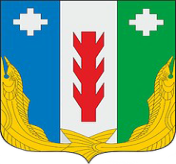 Администрация Порецкого муниципального округа Чувашской РеспубликиПОСТАНОВЛЕНИЕ_______2023 № _____с. ПорецкоеЧăваш РеспубликинПăрачкав муниципалитет округӗн администрацийĕЙЫШĂНУ________ 2023 № _____Пăрачкав сали№ п/пФамилия, имя, отчество муниципального служащегоНаименование должности муниципальной службы согласно штатному расписаниюДата и место 
рожденияОбразование <1>Дополнительное профессиональное образование <2>Общий стаж работы    
по состоянию на 1 января 
текущего годаСтаж муниципальной службы по состоянию 
на 1 января текущего годаАттестация <3>Трудовой договор <4>12345678910Вновь принятыВновь принятыВновь принятыВновь принятыФамилия, имя, отчество (последнее при наличии)Должность, структурное подразделениеДолжность, структурное подразделениеДата и основание назначения на муниципальную службуУволеныУволеныУволеныУволеныФамилия, имя, отчество (последнее при наличии)Должность, структурное подразделениеДата увольненияОснованиеИные измененияИные измененияИные измененияИные измененияФамилия, имя, отчество (последнее при наличии)Содержание измененийСодержание измененийДата и основание изменений